Программа мероприятий по энергосбережению и повышению энергетической эффективности Программа мероприятий по энергосбережению и повышению энергетической эффективности Программа мероприятий по энергосбережению и повышению энергетической эффективности Программа мероприятий по энергосбережению и повышению энергетической эффективности Программа мероприятий по энергосбережению и повышению энергетической эффективности Программа мероприятий по энергосбережению и повышению энергетической эффективности Программа мероприятий по энергосбережению и повышению энергетической эффективности Программа мероприятий по энергосбережению и повышению энергетической эффективности Программа мероприятий по энергосбережению и повышению энергетической эффективности Программа мероприятий по энергосбережению и повышению энергетической эффективности Программа мероприятий по энергосбережению и повышению энергетической эффективности по ОАО "Кинешемская ГЭС" на 2023 годпо ОАО "Кинешемская ГЭС" на 2023 годпо ОАО "Кинешемская ГЭС" на 2023 годпо ОАО "Кинешемская ГЭС" на 2023 годпо ОАО "Кинешемская ГЭС" на 2023 годпо ОАО "Кинешемская ГЭС" на 2023 годпо ОАО "Кинешемская ГЭС" на 2023 годпо ОАО "Кинешемская ГЭС" на 2023 годпо ОАО "Кинешемская ГЭС" на 2023 годпо ОАО "Кинешемская ГЭС" на 2023 годпо ОАО "Кинешемская ГЭС" на 2023 год№ п/пМероприятия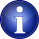 Дата окончания Ожидаемый эффект от мероприятийОжидаемый эффект от мероприятийОжидаемый эффект от мероприятийОжидаемый эффект от мероприятий№ п/пМероприятияДата окончания хИсточник финансированияОбъем финансирования, тыс. руб.хЦелевой показательЧисленное значение экономииЧисленное значение экономии№ п/пМероприятияДата окончания хИсточник финансированияОбъем финансирования, тыс. руб.хЦелевой показательОжидаемоеМинимальное12346791011Передача ЭЭПередача ЭЭПередача ЭЭПередача ЭЭПередача ЭЭПередача ЭЭПередача ЭЭПередача ЭЭПередача ЭЭПередача ЭЭПередача ЭЭ1Перевод сетей 0,23 кВ(стоечные линии) на напряжение 0,4 кВ с использованием самонесущего изолированного провода на ж/б опорах01.01.202331.12.2023Тариф0,00- Снижение потерь ЭЭ при передаче (%)0,000,001Перевод сетей 0,23 кВ(стоечные линии) на напряжение 0,4 кВ с использованием самонесущего изолированного провода на ж/б опорах01.01.202331.12.2023Добавить источник финансированияДобавить источник финансированияДобавить источник финансированияДобавить целевой показательДобавить целевой показательДобавить целевой показательДобавить целевой показатель2Замена однофазных электросчетчиков на счетчики повышенного класса точности01.01.2021переходящее Собственные средства6017,002Замена однофазных электросчетчиков на счетчики повышенного класса точности01.01.2021переходящееДобавить источник финансированияДобавить источник финансированияДобавить источник финансирования2Замена однофазных электросчетчиков на счетчики повышенного класса точности01.01.2021переходящееДобавить источник финансированияДобавить источник финансированияДобавить источник финансирования3Замена осветительных устройств в производственных зданиях на осветительные устройства с использованием светодиодов01.01.2021переходящееСобственные средства16,803Замена осветительных устройств в производственных зданиях на осветительные устройства с использованием светодиодов01.01.2021переходящееДобавить источник финансированияДобавить источник финансированияДобавить источник финансированияДобавить целевой показательДобавить целевой показательДобавить целевой показательДобавить целевой показатель